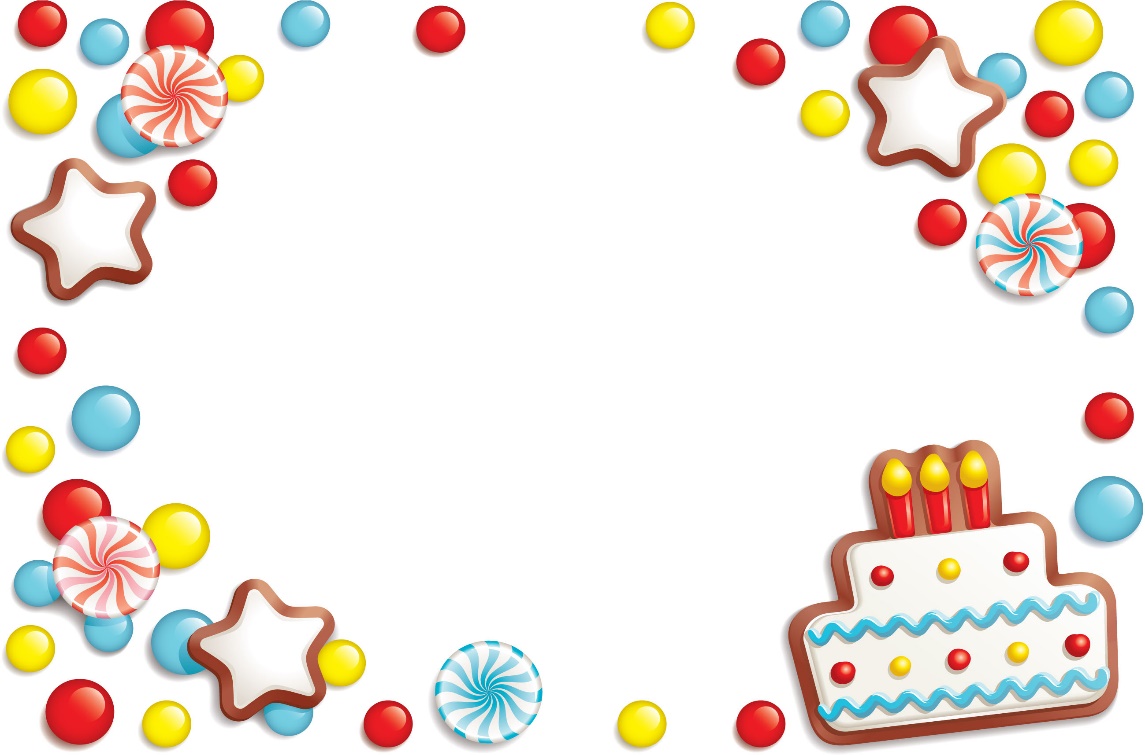 TI ASPETTOalla mia festa di compleanno, ____  ____________alle ore ____ : ____TI ASPETTOalla mia festa di compleanno, ____  ____________alle ore ____ : ____TI ASPETTOalla mia festa di compleanno, ____  ____________alle ore ____ : ____TI ASPETTOalla mia festa di compleanno, ____  ____________alle ore ____ : ____